Отчет во 2 младшей  группе «Огород на подоконнике»Каждый год, мы с детьми в детском саду традиционно организуем огород на окне.Целью создания огорода на окне является вовлечение детей в практическую деятельность по выращиванию культурных растений, развитие интереса.Огород на подоконнике способствует развитию любознательности и наблюдательности у детей. Он способен расширить и развивать эстетическое чувство, умение радоваться красоте выращиваемых растений.Дети активно участвовали в посадке огорода. Мы посадили лук, чеснок, мелису, фасоль. Дети с нетерпением ждут и наблюдают, когда появится первый росток. Совместными усилиями мы создаем красивый и вкусный урожай на окне.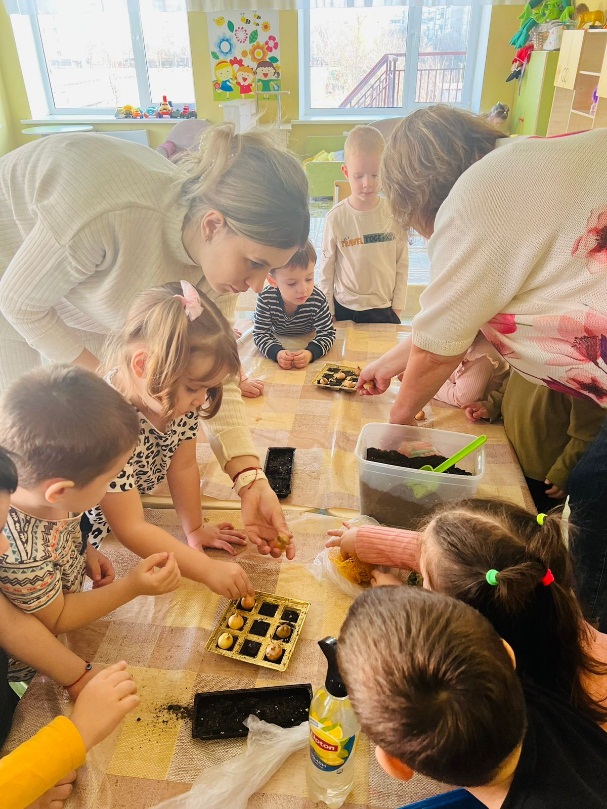 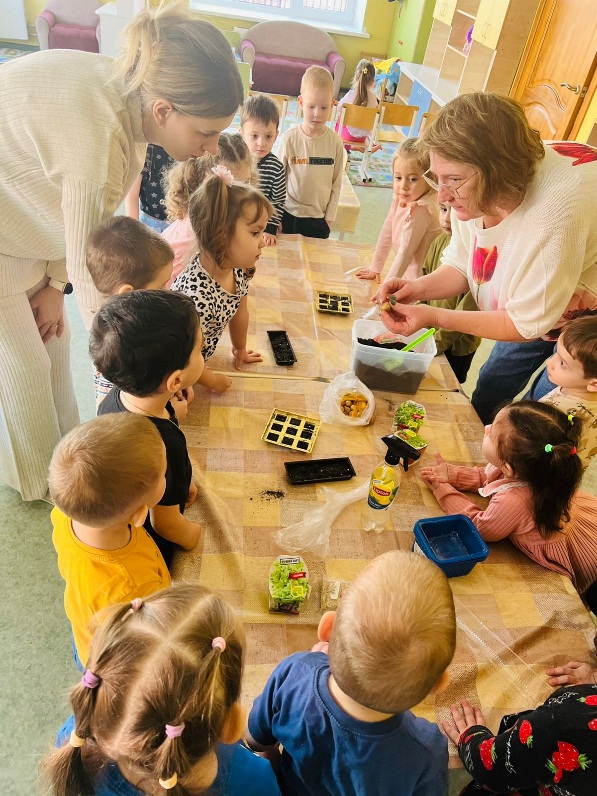 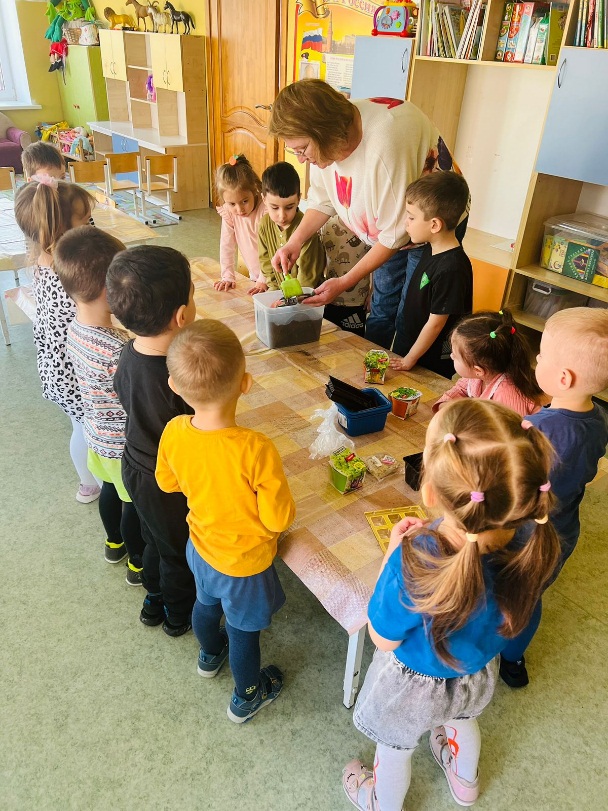 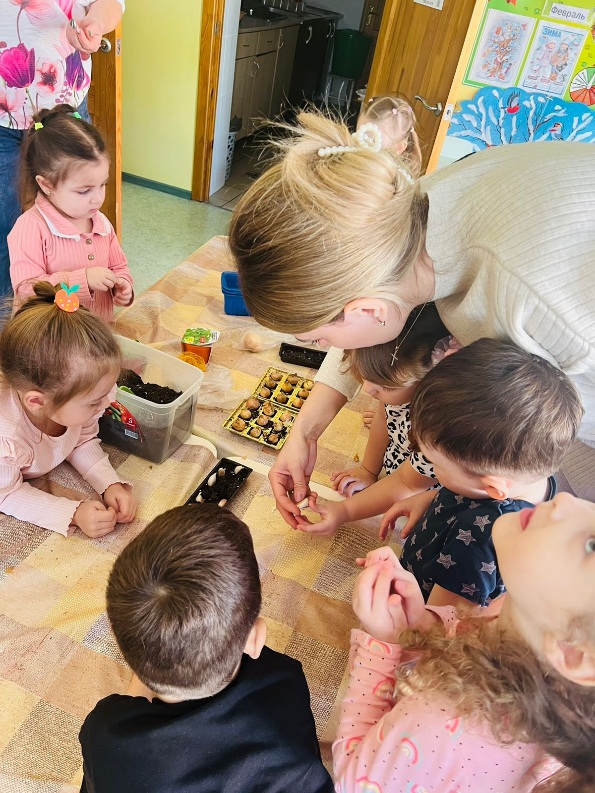 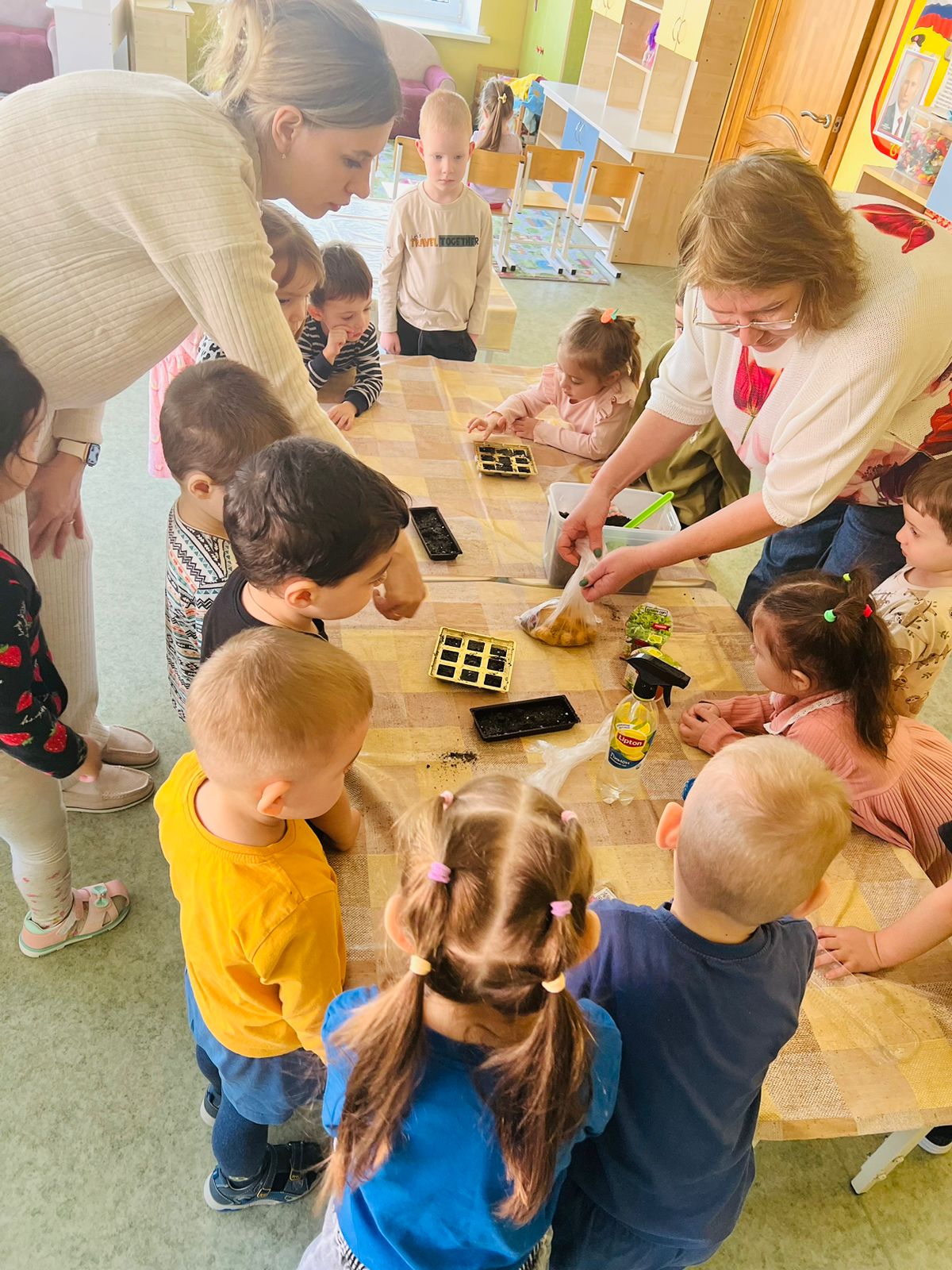 